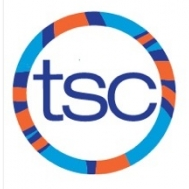 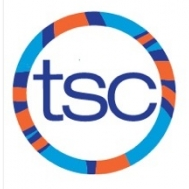 SUNDAYMONDAYTUESDAYWEDNESDAYTHURSDAYFRIDAYSATURDAY1Happy New Year! No practice 2Training Camp  
9:15am-12pm (dryland)3Training Camp 
5:45am-7:30am Benson 455:15-7:30am
(dryland)
Benson64:15-6pm
Jarvis784:15-6pm
Ryerson94:15-6pm 
Jarvis10
7:15-9:30am
Harbord
(dryland)1112 5:15-7:30am
(dryland)
Benson134:15-6pm
Jarvis 1415 4:15-6pm
Ryerson16Winter Cup   17Winter Cup   18195:15-7:30am
UT204:15-6pm
Jarvis21 224:15-6pm
Ryerson234:15-6pm 
Jarvis247:15-9:30am
Harbord
(dryland)25265:15-7:30amUT 274:15-6pm
Jarvis28 294:15-6pm
Ryerson30
4:15-6pm 
Jarvis31
7:15-9:30am
Harbord
(dryland)